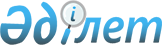 Некоторые вопросы организации выдачи разовых талонов и применения специального налогового режима для крестьянских (фермерских) хозяйств
					
			Утративший силу
			
			
		
					Приказ Председателя Налогового комитета Министерства финансов           Республики Казахстан от 23 апреля 2003 года N 182. Зарегистрирован в Министерстве юстиции Республики Казахстан 17 мая 2003 года N 2280. Утратил силу приказом Министра финансов Республики Казахстан от 29 декабря 2008 года N 618

       Сноска. Утратил силу приказом Министра финансов РК от 29.12.2008 N 618 (порядок введения в действие см. п. 5 ).       В соответствии с Законом Республики Казахстан от 23 ноября 2002 года "О внесении изменений и дополнений в некоторые законодательные акты Республики Казахстан по вопросам налогообложения" приказываю: 

      1. Внести в некоторые приказы следующие изменения и дополнения: 

      1) в приказ Министра государственных доходов Республики Казахстан от 30 октября 2001 года N 1469 "Об утверждении Правил выдачи разовых талонов" (зарегистрированный в Министерстве юстиции Республики Казахстан 30 ноября 2001 года за N 1685, опубликованный в Бюллетене нормативных правовых актов центральных исполнительных и иных государственных органов Республики Казахстан, 2002 год, январь, N 4) с изменениями, внесенными приказом Министра государственных доходов Республики Казахстан от 9 апреля 2002 года N 417 "О внесении дополнения в приказ Министра государственных доходов Республики Казахстан от 30 октября 2001 года N 1469 "Об утверждении Правил выдачи разовых талонов" (зарегистрированный в Министерстве юстиции Республики Казахстан 22 апреля 2002 года за N 1832, опубликованный в Бюллетене нормативных правовых актов центральных исполнительных и иных государственных органов Республики Казахстан, 2002 год, июнь, N 21): 

      в Правилах выдачи разовых талонов, утвержденных указанным приказом: 

      в пункте 3 слова "по форме согласно приложению 1" заменить словами "по формам согласно приложениям 1 и 1-1"; 

      дополнить приложением 1-1 согласно приложению к настоящему приказу; 

      в приложении 4 графу "Стоимость разового талона на один день" исключить; 

      в Приложении 5 графы 3 и 9 исключить; 

      2) исключен - приказом Председателя Налогового комитета Министерства финансов Республики Казахстан от 25 декабря 2006 года N 657 . 

      2. Управлению непроизводственных платежей Налогового комитета Министерства финансов Республики Казахстан (Ю. Тлеумуратову) направить настоящий приказ на государственную регистрацию в Министерство юстиции Республики Казахстан. 

      3. Настоящий приказ вводится в действие со дня государственной регистрации в Министерстве юстиции Республики Казахстан.       Председатель 

      Налогового комитета 

      Министерства финансов 

      Республики Казахстан 

      Приложение                  

к приказу Председателя Налогового комитета 

Министерства финансов Республики Казахстан 

от 23 апреля 2003 года N 182        

"Некоторые вопросы организации выдачи разовых 

талонов и применения специального налогового 

режима для крестьянских (фермерских) хозяйств" Приложение 1-1                

к Правилам, утвержденным приказом Министра 

государственных доходов Республики Казахстан 

от 30 октября 2001 года N 1469                       КОРЕШОК РАЗОВОГО ТАЛОНА НА ОДИН ДЕНЬ Ф.И.О. (наименование) плательщика_________________________________ 

__________________________________________________________________ 

                 _  _  _  _  _  _  _  _  _  _  _  _ 

РНН плательщика |_||_||_||_||_||_||_||_||_||_||_||_| Место осуществления деятельности__________________________________ 

__________________________________________________________________ Период действия разового талона (прописью) на   "__"________ 200__г. 

  

Стоимость разового талона на один день (прописью, с заглавной буквы, 

по свободному остатку поля - прочерк), тенге:   ________________________________________________________________ 

|                                                                | 

|                                                                | 

|________________________________________________________________|   ________________________________________________________________                       Наименование уполномоченного органа, 

                      выдавшего разовый талон:____________________ 

                      ____________________________________________ 

                                   _  _         _  _          _  

                Дата выдачи: день |_||_| месяц |_||_| год 200|_|          М.П.                           Подпись должностного лица: 

                   _  _         _  _  _  _  _  _  _  _  _ 

          СЕРИЯ  |_||_| 916 N |_||_||_||_||_||_||_||_||_| 

  

_________________________________________________________________                  РАЗОВЫЙ ТАЛОН НА ОДИН ДЕНЬ Ф.И.О. (наименование) плательщика_________________________________ 

__________________________________________________________________ 

                 _  _  _  _  _  _  _  _  _  _  _  _ 

РНН плательщика |_||_||_||_||_||_||_||_||_||_||_||_| Место осуществления деятельности__________________________________ 

__________________________________________________________________ Период действия разового талона (прописью) на   "__"________ 200__г. 

  

Стоимость разового талона на один день (прописью, с заглавной буквы, 

по свободному остатку поля - прочерк), тенге:   ________________________________________________________________ 

|                                                                | 

|                                                                | 

|________________________________________________________________|   ________________________________________________________________                       Наименование уполномоченного органа, 

                      выдавшего разовый талон:____________________ 

                      ____________________________________________ 

                                   _  _         _  _          _  

                Дата выдачи: день |_||_| месяц |_||_| год 200|_|          М.П.                           Подпись должностного лица: 

                   _  _         _  _  _  _  _  _  _  _  _ 

          СЕРИЯ  |_||_| 916 N |_||_||_||_||_||_||_||_||_| 
					© 2012. РГП на ПХВ «Институт законодательства и правовой информации Республики Казахстан» Министерства юстиции Республики Казахстан
				